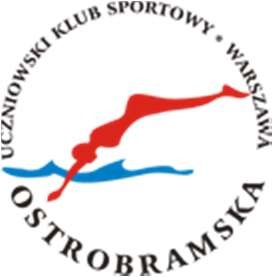 REGULAMIN UCZESTNICTWA W ZAJĘCIACH SPORTOWYCH  
UCZNIOWSKIEGO KLUBU SPORTOWEGO „OSTROBRAMSKA”Treningi w UKS „OSTROBRAMSKA” odbywają się na pływalni krytej Ośrodka Sportu i Rekreacji „SZUWAREK” w Warszawie przy ulicy Kwatery Głównej 13. Biegowe i rowerowe treningi triathlonowe odbywają się w okolicy. Wysokość miesięcznej składki za zajęcia pływackie w sezonie 2023/2024 wynosi:w grupie najmłodszej - 360zł, w grupie średniej - 420zł, w grupie starszej – 480zł. Zawodnicy grupy triathlonowej uiszczają dodatkową składkę w wysokości 150zł.Na zajęcia należy przybyć 10 minut wcześniej, przebrać się i przygotować do zajęć, następnie punktualnie zgłosić się do instruktora lub trenera UKS „OSTROBRAMSKA”. Jeżeli występują jakiekolwiek niepokojące symptomy złego samopoczucia lub choroby natychmiast zgłosić trenerowi i/lub ratownikowi.  UKS „OSTROBRAMSKA” nie umożliwia jakiejkolwiek formy "odrabiania" zajęć. Na pływalni obowiązuje absolutny zakaz: spożywania alkoholu, palenia papierosów (lub innych używek), biegania, wnoszenia opakowań szklanych,  wynoszenia i przywłaszczania sprzętu sportowo – rekreacyjnego,   przebywania w innym obuwiu niż czyste klapki pływackie. Przed i po zajęciach w UKS „OSTROBRAMSKA” odpowiedzialność za nieletnich w pełni ponoszą rodzice (opiekunowie).  Wszelkie kwestie sporne oraz pytania należy kierować do trenerów klubu lub do ratowników przebywających na pływalni lub do Zarządu Klubu. Uczestnictwo w zajęciach możliwe jest po opłaceniu miesięcznej składki klubowej. Uczestników zajęć obowiązuje wcześniejsze poinformowanie trenera o ewentualnej nieobecności na treningu. Członkostwo w Klubie zobowiązuje uczestników zajęć do zapoznania się oraz do przestrzegania regulaminu zajęć sportowych oraz regulaminu pływalni „SZUWAREK”. Wchodzenie do wody podczas nieobecności prowadzącego zajęcia jest zabronione. Liczba uczestników poszczególnych grup na zajęciach nie powinna przekraczać 15 osób na jednego prowadzącego. Uczestnicy zajęć zobowiązani są do bezwzględnego podporządkowania się decyzjom i nakazom wydawanym przez prowadzącego zajęcia oraz personel obiektu, z którego korzystają. Opiekunowie uczestników zajęć przebywający na trybunach jak też poza nimi są zobowiązani do nieingerowania w tryb i sposób prowadzenia zajęć przez trenera lub instruktora. Przed wejściem do wody zawodnicy zobowiązani są do skorzystania z natrysku. Zawodnicy zobowiązani są do posiadania czepka oraz odpowiednich strojów treningowych w trakcie zajęć. Na terenie pływalni (basen i szatnie) można poruszać się wyłącznie w obuwiu specjalnym (czyste klapki). Zabronione jest fotografowanie oraz filmowanie zajęć bez zgody prowadzącego zajęcia. Za rzeczy pozostawione w szatni klub nie ponosi odpowiedzialności. Rzeczy wartościowe można zdeponować u prowadzących zajęcia. Osoby uczestniczące w zajęciach muszą być zdrowe tzn. muszą posiadać aktualne zaświadczenie od lekarza sportowego dopuszczające do uczestnictwa w zajęciach sportowych. Organizator zastrzega sobie prawo do odwołania zajęć. W przypadku niespełnienia wymogów regulaminu organizator może odmówić przyjęcia uczestników na pływalnię. Organizator zastrzega sobie prawo do ostatecznej interpretacji regulaminu. 